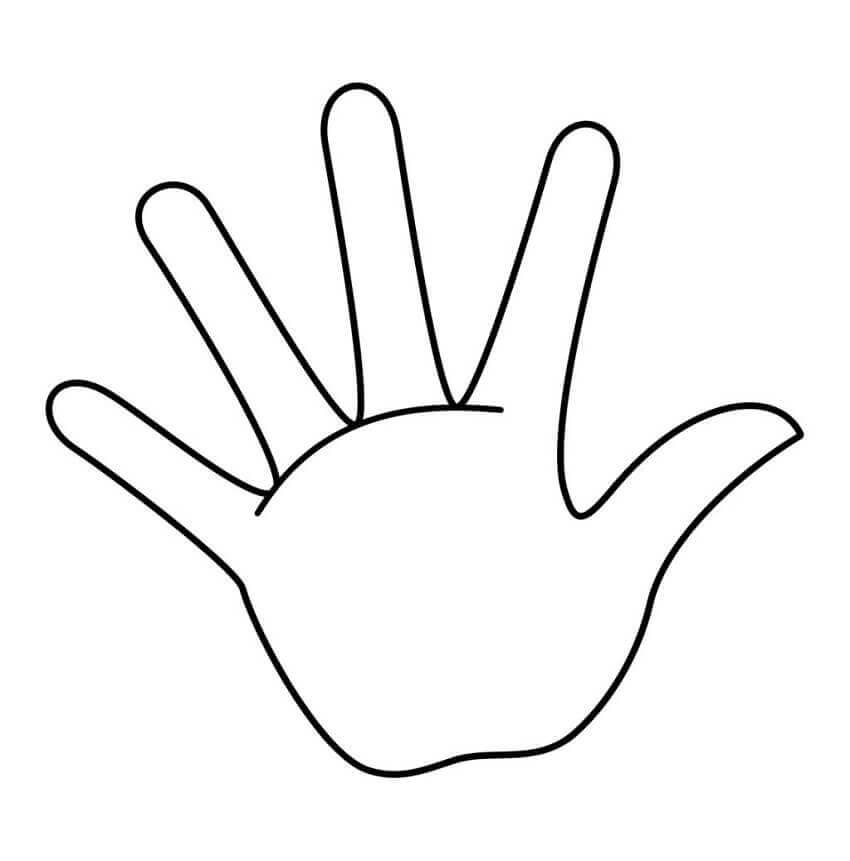 el